  Зачем слону хобот?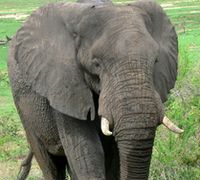 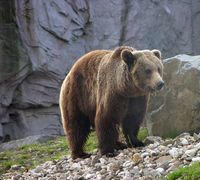 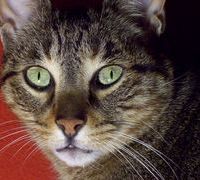 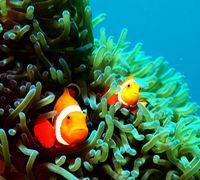 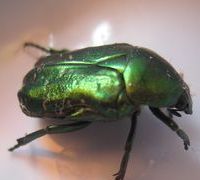 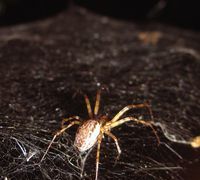 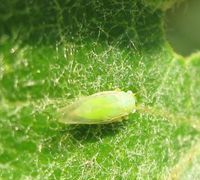 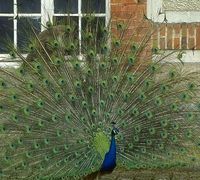 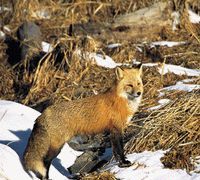 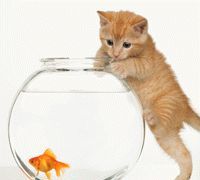 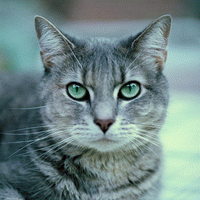 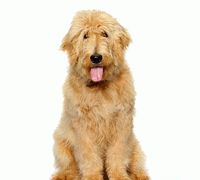 